Las Lomitas Soccer Rules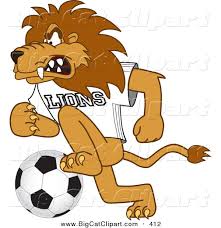 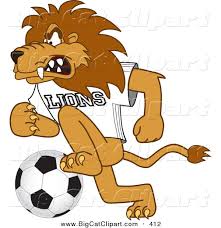 Before play:Only 6 or less players to a teamMark the goals with conesTeams and team captains must change each recessBe Respectful and Responsible when choosing teamsBid good luck to your opponentsDuring play:Stay inside the field of play (white lines)Play Safe; stay on your feet to avoid slide tacklesPractice good sportsmanship at all timesKeepers may roll, throw, or ground kick the ball into playAfter play:After the whistle blows, high five your teammates and opponents and compliment their play by saying, “Good Game!”Bring all equipment in and walk to class